วิทยาลัยการอาชีพวิเศษชัยชาญแบบฟอร์มการจัดทำเอกสารการประชุมคณะกรรมการรักษาความสงบเรียบร้อยจังหวัดอ่างทองและคณะกรรมการศูนย์อำนวยการป้องกันและปราบปรามยาเสพติดจังหวัดอ่างทอง (ศอ.ปส.จ.อท.)ระเบียบวาระที่  ๔ เรื่อง  เพื่อทราบ๑. ความเป็นมาของเรื่อง	การดำเนินการเรื่องยาเสพติด วิทยาลัยได้ดำเนินการเฝ้าระวัง ป้องกันและแก้ไขมาโดยตลอด     มุ่งเน้นให้นักเรียน-นักศึกษา ปลอดยาเสพติดและมีคุณธรรม  จริยธรรม๒. ผลการดำเนินการที่ผ่านมา	สามารถป้องกัน แก้ไขและสร้างภูมิคุ้มกันให้กับนักเรียน นักศึกษาได้ และดำเนินการบริหารจัดการงบประมาณที่ได้รับครบทุกโครงการ 	-  วิทยาลัยได้จัดโครงการสืบสานประเพณีลอยกระทงให้กับนักเรียน นักศึกษา ในวันที่ ๓ พฤศจิกายน  ๒๕๖๐ ณ  วิทยาลัยการอาชีพวิเศษชัยชาญ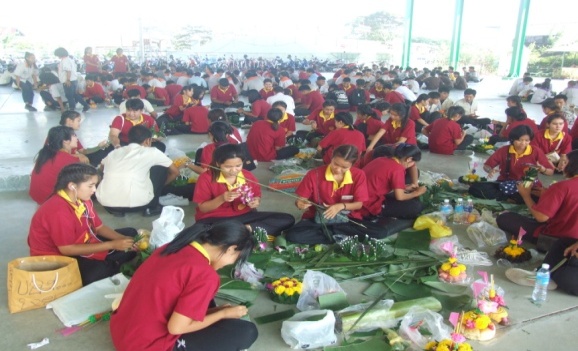 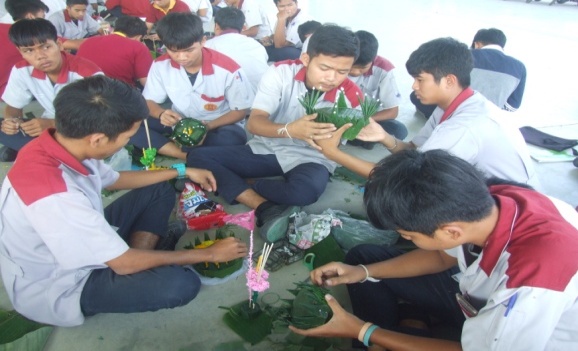 	-  วิทยาลัยได้จัดโครงการแข่งขันทักษะวิชาชีพ และทักษะพื้นฐาน ระดับอาชีวศึกษาจังหวัด          ในวันที่ ๑๖ - ๑๗ พฤศจิกายน  ๒๕๖๐ ณ  วิทยาลัยการอาชีพวิเศษชัยชาญ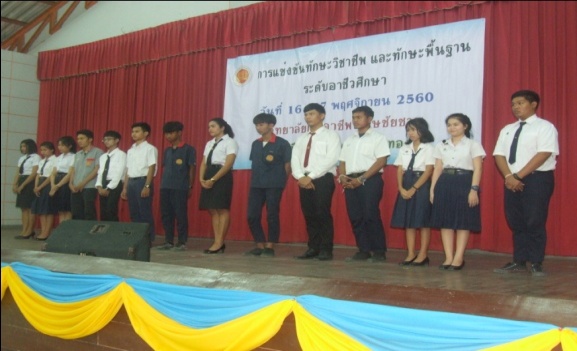 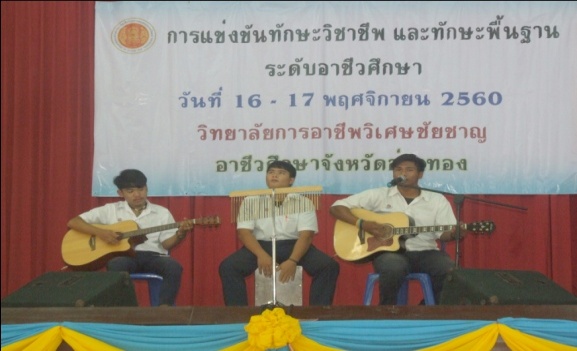 ๓. ปัญหา/อุปสรรค	-๔. งานที่จะดำเนินการต่อไป	สร้างภูมิคุ้มกัน ป้องกันและแก้ไขพฤติกรรมเสี่ยงต่าง ๆ ของนักเรียน นักศึกษา โดยมุ่งเน้นให้ความรู้    คู่คุณธรรม จัดกิจกรรมสอดแทรกและบูรณาการเรียนการสอนกับทักษะชีวิตของนักเรียน นักศึกษา๕. ข้อเสนอ/การขอรับการสนับสนุน	งบประมาณในการดำเนินงานการป้องกัน แก้ไข สร้างภูมิคุ้มกันให้กับสถานศึกษา เพื่อป้องกันปัญหาการระบาดของยาเสพติดภายในวิทยาลัยการอาชีพวิเศษชัยชาญ